                                                                     ИП Казанцев А.А.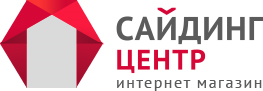 от ___________________________                                                                                                      (ФИО)проживающего(ей) по адресу:_____________________________тел. _________________________ЗаявлениеЯ, _______________________________________________________________,  паспорт _____ № _____________, выдан «___»__________ _________________________________________________, ______________________________________________________________________________________                                                                                                         кем выданприобрел «___»__________ _____  в вашей организации товар на сумму ________________________                                                                                                                                                                                        дата покупки                                                                                                                                              сумму цифрами(_________________________________________________________________________) руб. 00 коп., сумма прописью                            что подтверждается____________________________________________________________________.                                                                                    указать наименование документа товарный чек/кассовый чекДанный товар мне не подошел по причине _____________________________(выбрать из указанных вариантов: форме, габаритам, фасону, расцветке, размеру или комплектации). На основании изложенного,  согласно ст. 25 Закона РФ «О защите прав потребителей» прошу вернуть мне денежные средства в размере _________________________________________________ __________________________________(_______________________________________) руб. 00 коп., «_____» __________ 20___ г.                                               ________________                                                                                                                                                                            подпись